MU SINCLAIR SCHOOL OF NURSING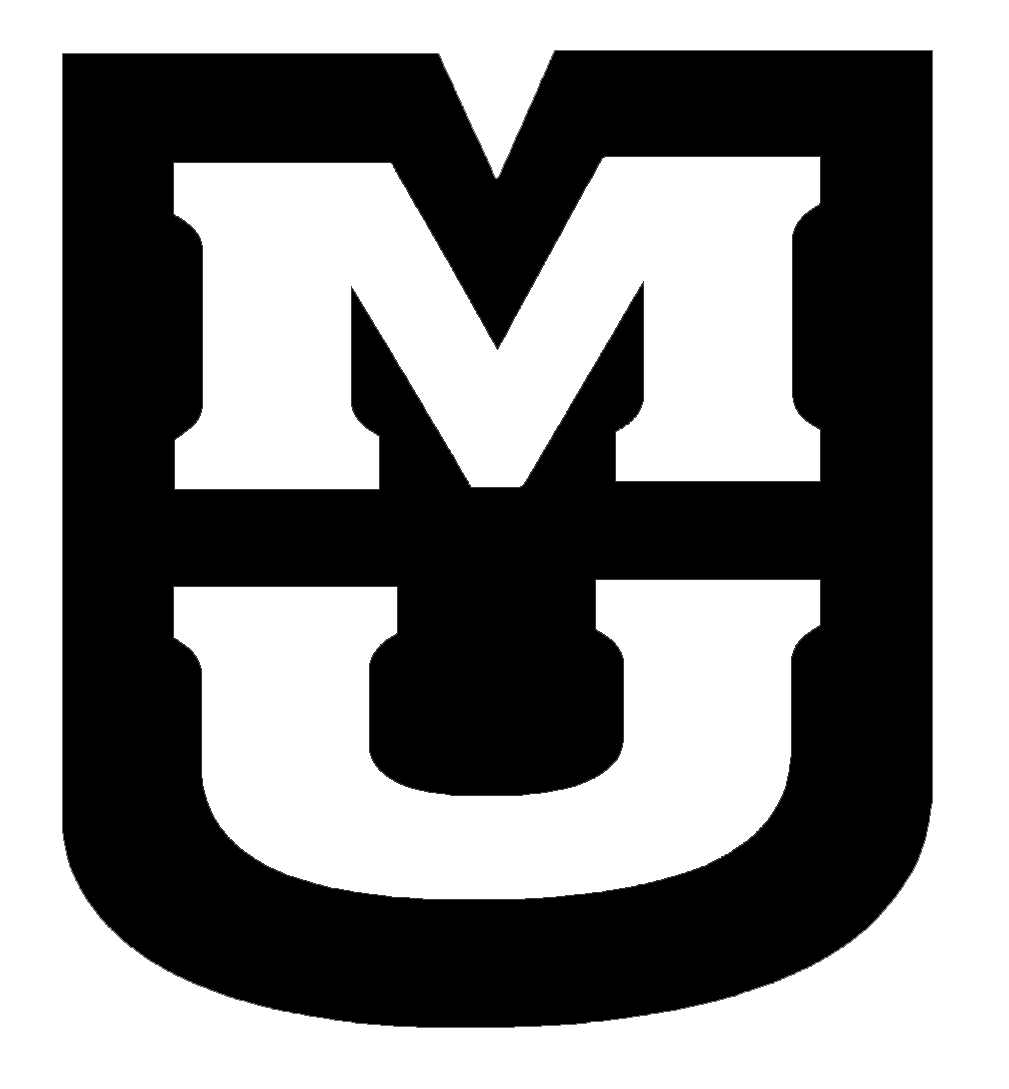 NURSING OUTREACHPERSONAL VERIFICATION OF ATTENDANCE FORM(Please Print LEGIBLY.  If we cannot read this, we cannot award CE credit.  Thank you.)Activity Title_____________________________________________________________________________________________Activity Date________   E-mail:____________________________   Please circle one:  RN  /  APRN  /  MD  /  DO /  Other:______Name_________________________________________________________ Preferred Phone______________________	(Last)		(First)		(Middle)Home Address___________________________________________________________________________________________		  (Street)					(City)			(State)			(ZIP)Employer_______________________________________________________	Business Address__________________________________________________________________________________________		(Street)					(City)			(State)			(ZIP)This is to verify that I attended this continuing education activity.  I understand that completion and submission of this form is necessary to receive contact hours.  (Please return at end of the conference only, upon leaving.)Signature: _____________________________________________________________  Date:_______________________________University of Missouri Sinclair School of Nursing is an approved provider of continuing nursing education by the Midwest Multistate Division, an accredited approver by the American Nurses Credentialing Center’s Commission on Accreditation.Midwest Multistate Division Provider Approval Number MO1019-7.----------------------------------------------------------------------------------------------------------------------------------MU SINCLAIR SCHOOL OF NURSINGNURSING OUTREACHPERSONAL VERIFICATION OF ATTENDANCE FORM(Please Print LEGIBLY.  If we cannot read this, we cannot award CE credit.  Thank you.)Activity Title_____________________________________________________________________________________________Activity Date________   E-mail:____________________________   Please circle one:  RN  /  APRN  /  MD  /  DO /  Other:______Name_________________________________________________________ Preferred Phone______________________	(Last)		(First)		(Middle)Home Address___________________________________________________________________________________________		  (Street)					(City)			(State)			(ZIP)Employer_______________________________________________________	Business Address__________________________________________________________________________________________		(Street)					(City)			(State)			(ZIP)This is to verify that I attended this continuing education  activity.  I understand that completion and submission of this form is necessary to receive contact hours.  (Please return at end of the conference only, upon leaving.)Signature: _____________________________________________________________  Date:_______________________________University of Missouri Sinclair School of Nursing is an approved provider of continuing nursing education by the Midwest Multistate Division, an accredited approver by the American Nurses Credentialing Center’s Commission on Accreditation.Midwest Multistate Division Provider Approval Number MO1019-7.